Datum: 20.06.2016.Broj: 06-01/534                   Svim medijima – dostavlja seTI BiH prezentuje regionalna iskustva u sklopu incijative Partnerstvo za otvorenu vlastSarajevo, 20. juni 2016. – Transparency International u Bosni i Hercegovini (TIBiH), u saradnji sa koalicijom nevladinih organizacija zaduženim za inicijativu Partnerstvo za otvorenu vlast (Open Government Partnership – OGP), organizuje konferenciju na kojoj će biti prezentovana iskustva zemalja iz regiona koje su članice iste inicijative, ali i rezultati rada civilnog društva na definisanju prijedloga mjera za prvi Akcioni plan BiH kojim se definišu nove politike otvorenosti i transparentnosti javnih institucija. Konferencija se organizuje za institucije sa federalnog nivoa vlasti kako bi im se približili principi i standardi inicijative Partnerstvo za otvorenu vlast. Na konferenciji će biti prezentovani i nalazi istraživanja u vezi sa procjenom spremnosti institucija Federacije BiH na otvorene podatke, tj. na praksu proaktivnog objavljivanja informacija, ali i planovi za daljnju saradnju organizacija civilnog društva sa federalnim institucijama. Ovom prilikom biće predstavljena i sama inicijativa Partnerstvo za otvorenu vlast i prednosti koje ona nudi, sa osvrtom na regionalna iskustva. Posebno će se govoriti o načinima unapređenja komunikacije s građanima s ciljem otvaranja vlasti rad jačanja transparentnosti i odgovornosti u njihovom radu što je i jedan od proklamovanih principa u Reformskoj agendi za BiH 2015-2018.     Konferencija će se održati u utorak, 21. juna 2016. godine, u Hotelu Europe u Sarajevu (Mezzanine sala) sa početkom u 11:00h. Izjave za medije su predviđene u 10:45h. Konferencija: Partnerstvom za otvorenu vlast od vizije do akcijeSarajevo, 21.06.2016. godineHotel Europe, Vladislava Skarića 5, 71000 Sarajevo, BiHNacrt dnevnog red: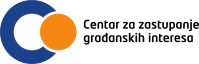 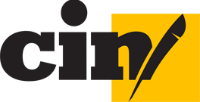 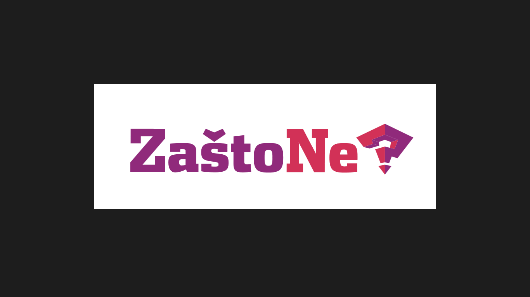 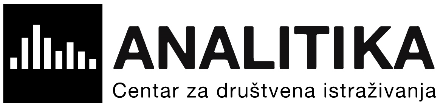 Projekat „Partnerstvom za otvorenu vlast – Podrška inicijativi Partnerstvo za otvorenu vast“ finansijski podržan od strane Fonda otvoreno društvo BiH 10:30 – 11:00Registracija učesnika/Izjave za medije11:00 – 11:15Uvodna obraćanja Lejla Ibranović, izvršna direktorica Transparency International BiH Kabinet Premijera FBiH, TBC11:15 – 12:00Od vizije do akcije: Zašto Partnerstvo za otvorenu vlast? moderator: Elvira Mujkić, Transparency International BiHOd vizije do akcije: Zašto Partnerstvo za otvorenu vlast? moderator: Elvira Mujkić, Transparency International BiHGoran Kučera, Ministarstvo pravde BiHVedrana Faladžić, Ured koordinatora za reformu javne upraveElma Demir, OGP istraživač za Bosnu i HercegovinuDina Bajramspahić, Institut Alternativa Crna Gora12:00 – 12:10Diskusija12:10 – 12:30Kafe pauza12:30 – 13:15Partnerstvo za otvorenu vlast u BiH: Spremnost institucija FBiH i preporuke za unapređenjeElvira Mujkić, Transparency International BiH Mirjana Sirćo, Fondacija Centar za zastupanje građanskih interesaDragan Zelić, GONG Hrvatska 13:15 – 13:15Diskusija i zaključci13:30Ručak